Tes Up-ilta    11.1.2018 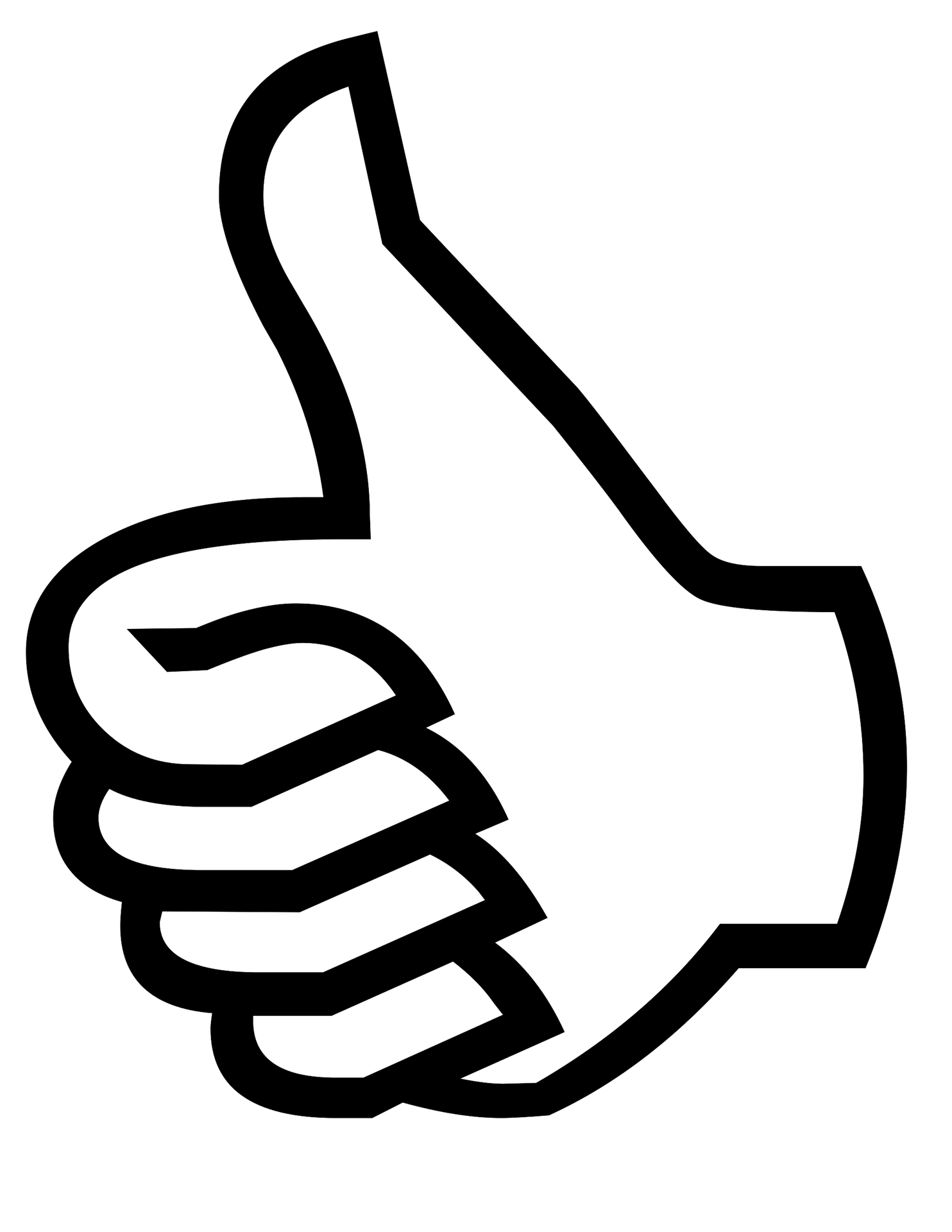 ERTO, SuPer ja Tehy järjestävät Tes – illan.Aika	Torstai 11.1.2018 klo 16.30 – 20.00 (buffet-ruokailu klo 16.30-17.30)Paikka	Original Sokos Hotel Hamburger Börs, Kauppiaskatu 6, 20100 Turku
Työssäsi noudatettava työehtosopimus päättyy tammikuun lopussa. Tes-pöydissä on alkanut kuhina uusien työehtosopimusneuvottelujen käynnistyttyä. Miten toimimme, jos meille tarjotaan vain huonoja vaihtoehtoja? 

Tilaisuudessa käsitellään ajankohtaista neuvottelutilannetta. Lakimiehemme ja järjestöasiantuntijat kertovat asiasta ja vastaavat jäseniä askarruttaviin kysymyksiin.Ilmoita osallistumisestasi ja mahdollisesta erityisruokavaliosta 14.12.2017 mennessä https://kilta.tehy.fi/KoulutusIlmoittautumissivut/Tapahtumatiedot.aspx?id=107972
Sinä olet avainasemassa – lähde mukaan!
Terveys- ja sosiaalialan neuvottelujärjestö TSN ry 

Ulla Kokkonen, sihteeri, ERTO ry
Anne Meriläinen ja Tiina Eteläaho, järjestöasiantuntijat, SuPer ry 
Päivi Kukkola ja Arja Tuomisoja, järjestöasiantuntijat, Tehy ryMikä TSN?
Yksityisellä sektorilla, sosiaali- tai terveysalalla työskentelevien ertolaisten, superilaisten ja tehyläisten työehtosopimuksista neuvottelee liittojen yhteinen Terveys- ja sosiaalialan neuvottelujärjestö TSN ry. Neuvottelujärjestö neuvottelee, kouluttaa ja edustaa yksityissektorin jäseniä työehtosopimukseen, koulutukseen ja luottamusmiestoimintaan liittyvissä asioissa. Työpaikalla TSN:n jäseniä edustaa em. 
liittojen yhteinen luottamusmies.